UPUTE I PROCEDURE –IZDAVAČKA DJELATNOST AKADEMIJE ZA UMJETNOST I KULTURU U OSIJEKU (2021.-)PRIJAVA RUKOPISA ZA IZDAVANJE U NAKLADI AKADEMIJETemeljni dokument za rad izdavačke djelatnosti AUKOS je PRAVILNIK o izdavačkoj djelatnosti institucije, usklađen s Pravilnikom Sveučilišta.Prijave rukopisa za Plan izdavačke djelatnosti u pravilu su tijekom studenoga za sljedeću godinu. Na poziv predsjednice Povjerenstva, ispunjene prijavnice i rukopisi šalju se i/ili dostavljaju predsjednici i/ili administratoru za izdavačku djelatnost.PROCEDUREKako za prijavu rukopisa tako i za njegovu pripremu postoje PROCEDURE I ZADANOSTI koje treba poštovati.Na Akademiji za umjetnost i kulturu u Osijeku trenutno se objavljuje u sljedećim bibliotekama:Biblioteke AUKOSArs AcademicaPosebna izdanjaBiblioteka e-knjigeBiblioteka zborničkih izdanja Biblioteke u sunakladništvuDioniz (Klinika Kreativnosti i Grad Đakovo)Meandart (Meandar media)Kako bi se rukopis objavio u Akademijinoj nakladi, potrebno je osigurati sufinanciranje iz javnih, sponzorskih, privatnih ili inih izvora, a što se utvrđuje posebnim ugovorom. Autorski je honorar isključivo u knjigama.Nakon što autor rukopis prijavi u Plan izdavačke djelatnosti Akademije za određenu godinu, Ured za projekte preuzima obvezu prijave rukopisa na javne natječaje za financiranje. Sponzorska, privatna i ina sredstva financiranja pribavlja autor rukopisa.Akademija može osigurati ljudske resurse za lekturu, pripremu rukopisa za tisak, korekturu i ostalo, ako nije drugačije dogovoreno i ako su za to osigurana financijska sredstva.Nakon što je rukopis pripremljen za tisak, o tome se obavještava glavnog/glavnu urednika/urednicu Akademijinih izdanja, a zatim Akademijin Ured za projekte traži ponude za tisak. Ne autor. Ne urednik.Niti jedno izdanje Akademije za umjetnost i kulturu u Osijeku ne ide u tisak prije odobrenja glavnog/glavne urednika/urednice Akademijinih izdanja.Nakon objave knjige, određeni broj primjeraka ide autoru, određeni broj u knjižnicu AUKOS, a ostalo u distribuciju i arhivu.Akademija je obvezna organizirati dvije (2) promocije izdanja, u dogovoru s autorom. PRIPREMA RUKOPISASvaka od Akademijinih biblioteka ima svoje zadanosti koje treba poštivati pri  pripremi rukopisa.Zadanosti svake od biblioteka s osnovnim UPUTAMA i PRIMJEROM za oblikovanje uskoro će biti dostupne i na web stranici AUKOS, a kako bi bile vidljive i autoru rukopisa i grafičkom oblikovatelju, dizajneru naslovnice te ostalima.Rukopisi znanstvenih knjiga, stručnih knjiga, priručnika, udžbenika, zbornika radova i sl. moraju biti pripremljeni na STANDARDNOM HRVATSKOM KNJIŽEVNOM JEZIKU te LEKTURIRANI prije procesa grafičke pripreme teksta.Kod dvojezičnih izdanja i zborničkih izdanja informacije u impresumu se ne prevode na strani jezik (iznimka je tiskovina u potpunosti na nekom od stranih jezika). Na engleski ili drugi jezik izdanja prevode se informacije samo na trećoj (citatnoj) stranici.UPUTE ZA OBLIKOVANJE BIBLIOTEKEBIBLIOTEKA ARS ACADEMICANASLOVNICACrno, crveno i bijelo u dizajnu naslovniceIme autora i naslov u gornjem dijelu naslovne stranice (korica)Logo Akademije u desnom donjem kutu naslovne straniceLogo Sveučilišta, ako je riječ o sveuč. udžbeniku, također u desnom donjem kutu naslovne stranice HRBATLogo biblioteke goreLogo Akademije doljeIme autora i naslov knjige izmeđuZADNJA KORICATekst iz recenzija/e s potpisanim recenzentimaWeb stranica AUKOS lijevo doljeISBN, bar code i cijena desno doljePREDNJA KLAPNALogo biblioteke lijevo goreIspod popis do tada objavljenih izdanja u istoj biblioteciSTRAŽNJA KLAPNAKratka biografija autoraKNJIŽNI BLOK-	Format B5 (ŠxV: 165x235 mm)-	Margine: gore 30 mm, dolje 20 mm, unutarnja i vanjska 25 mm-	Novo poglavlje desna stranica-	Uvlaka prvog reda 5 mm-	Font glavnog teksta: Adobe Caslon Pro, 11 pt, prored 14.5 pt-	Font naslova: Adobe Caslon Pro, 14 pt Semibold, 
prored 15 pt, razmak od naslova do teksta 17 mm-	Font podnaslova: Adobe Caslon Pro, 11 pt Bold, 
prored 14.5 pt, razmak od podnaslova do teksta prije 8 mm, do teksta poslije 3 mm, uvučeno 10 mm-	Font za fusnote: Calibri, 9 pt, prored 10 pt
Minimalni razmak od teksta do fusnote 7 mm-	Potpis ilustracije/tablice Open Sans 8 pt, prored 11 pt, lijevo
razmak od ilustracije/tablice do potpisa 2 mm
razmak od potpisa ilustracije/tablice do teksta 5 mm-	Glava: Myriad Pro 9 pt, All CAPSPRVA STRANICANaslov knjige, uz desnu marginu, u gornjem dijelu straniceDRUGA STRANICA ili IMPRESUMSvi podatci uz lijevu marginu, redom:Ime i prezime autoraNaslov knjigeNaziv bibliotekeNakladnik (Akademija za umjetnost i kulturu Sveučilišta J. J. Strossmayera u Osijeku)Za nakladnikaRecenzentiGlavni urednikUrednikAutori fotografija, crteža i sl.Oblikovanje knjižnog blokaOblikovanje naslovniceLektura i korekturaTisakCopyrightInformacija o sufinanciranjuInformacija o odobrenju Senata za sveuč. udžbenikeISBNCIP brojTREĆA STRANICAIme i prezime autora, naslov i podnaslov knjige u gornjem dijelu stranice, prema lijevoj marginiLogo Akademije, mjesto, mjesec i godina objavljivanja u donjem dijelu stranice, prema lijevoj marginiLogo Sveučilišta ako je riječ o sveuč. udžbeniku, uz logo AkademijePETA STRANICA i dalje prema potrebiSadržajOBAVEZNO: popis literature, kazalo imena, sažetak i ključne riječi na hrvatskom i engleskom jeziku, bilješka o autoru.PRIMJER u prilogu!BIBLIOTEKA POSEBNA IZDANJAOva biblioteka također ima svoje formalne zadanosti, no moguće ih je prilagoditi s obzirom na sadržaj rukopisa – je li riječ o npr. znanstvenoj knjizi, umjetničkoj knjizi ili notnim zapisima te sl.PRIMJER u pripremi!BIBLIOTEKA E-KNJIGEZa sada se rukopisi u ovoj biblioteci pripremaju u pdf-u i u tom formatu postavljaju na službenu web stranicu Akademije.U dogovoru s autorom definira se pristup rukopisu (slobodan, djelomično slobodan i dr.)PRIMJER u pripremi!KNJIŽNI BLOK (isto kao Ars Academica)Format B5 (ŠxV: 165x235 mm)Margine: gore 30 mm, dolje 20 mm, unutarnja i vanjska 25 mmNovo poglavlje desna stranicaUvlaka prvog reda 5 mmFont glavnog teksta: Adobe Caslon Pro, 11 pt, prored 14.5 ptFont naslova: Adobe Caslon Pro, 14 pt Semibold, 
prored 15 pt, razmak od naslova do teksta 17 mmFont podnaslova: Adobe Caslon Pro, 11 pt Bold, 
prored 14.5 pt, razmak od podnaslova do teksta prije 8 mm, do teksta poslije 3 mm, uvučeno 10 mmFont za fusnote: Calibri, 9 pt, prored 10 ptMinimalni razmak od teksta do fusnote 7 mmPotpis ilustracije/tablice Open Sans 8 pt, prored 11 pt, lijevo
razmak od ilustracije/tablice do potpisa 2 mm
razmak od potpisa ilustracije/tablice do teksta 5 mmGlava: Myriad Pro 9 pt, All CAPSBIBLIOTEKA ZBORNIČKIH IZDANJAIzdanja zbornika radova sa znanstvenih skupova u organizaciji AUKOS dobit će svoju biblioteku, a prema tome i formalne okvire unutar kojih će se zbornički rukopisi pripremati. U dogovoru s urednicima zborničkih izdanja moguće su prilagodbe u sadržaju, a s obzirom na tematiku pojedinoga zbornika.Radovi se mogu objaviti na jeziku autora ili na kojem od svjetskih jezika, ako nije drugačije određeno tijekom organizacije pojedinoga skupa.Svi radovi moraju imati sažetak i ključne riječi na hrvatskom i engleskom jeziku.Isto vrijedi i za zbornike/knjige/knjižice sažetaka sa skupova u organizaciji AUKOS (prilagodba u dogovoru s glavnim urednikom Akademijinih izdanja, a ovisno o potrebama pojedinačne konferencije)NASLOVNICAU osnovi BIJELA boja naslovnice s ilustracijom na centralnoj poziciji prednje korice u maksimalnoj veličini 10x10 cm (u dogovoru s urednikom zbornika i glavnim urednikom Akademijinih izdanja)naslov u gornjem dijelu naslovne stranice (korica)Logo Akademije u desnom donjem kutu naslovne straniceHRBATCrvena boja hrbataLogo Akademije doljeNaslov zbornika izmeđuZADNJA KORICAWeb stranica AUKOS lijevo doljeISBN, bar code i cijena desno doljePREDNJA KLAPNAPopis do tada objavljenih izdanja u istoj biblioteciSTRAŽNJA KLAPNAPrazno (u dogovoru s urednikom zbornika i glavnim urednikom Akademijinih izdanja iznimno se nešto može staviti i na stražnju klapnu)KNJIŽNI BLOK-	Format B5 (ŠxV: 165x235 mm)-	Margine: gore 25 mm, dolje 25 mm, unutarnja 25, vanjska 30 mm-	Font glavnog teksta: Adobe Garamond Pro, 11 pt, prored 14 pt-	Font ime autora: Zurich BT, 10 pt Italic, 
prored 12 pt-	Font naslova: Zurich BT, 12 pt Bold, 
prored 16 pt, ALL CAPS
iznad naslova ide Ime autora, razmak je 10 mm
razmak od naslova do kategorije rada 7 mm-	Kategorija rada: Zurich BT, 10 pt, prored 11 pt, desno
razmak do teksta ispod 3 mm-	Font podnaslova: Zurich BT, 11 pt Bold, 
prored 13.2 pt, razmak od podnaslova do teksta prije 8 mm, do teksta poslije 5 mm-	Font podnaslova razina 2: Zurich BT, 10.5 pt Italic, 
prored 12.6 pt, razmak od podnaslova do teksta prije 5 mm, do teksta poslije 3 mm-	Vanjska margina Master: Zurich BT, 7 pt-	Font za sažetke: Adobe Garamond Pro, 9.5 pt, prored 12 pt
razmak između odlomaka 0,75 mm (gore i dolje)-	Font za literaturu: Adobe Garamond Pro, 9.5 pt, prored 12 pt
razmak između odlomaka 0,75 mm (gore i dolje)
viseće 10 mm-	Font za fusnote: Adobe Garamond Pro, 8 pt, prored 9.6 pt
Minimalni razmak od teksta do fusnote 7 mm-	Potpis ilustracije/tablice Adobe Garamond Pro 9,5 pt, prored 12 pt, centrirano
razmak od ilustracije/tablice do potpisa 2 mm
razmak od potpisa ilustracije/tablice do teksta 5 mmPRVA STRANICANaslov zbornika, centralno, u gornjem dijelu straniceDRUGA STRANICA ili IMPRESUMSvi podatci uz lijevu marginu, redom:Naslov zbornikaBiblioteka zborničkih izdanjaNakladnik (Akademija za umjetnost i kulturu Sveučilišta J. J. Strossmayera u Osijeku)SunakladniciZa nakladnikaZa sunakladnikaUrednik/uredništvoGlavni urednikRecenzentiOblikovanje knjižnog blokaOblikovanje naslovniceLektura i korekturaTisakCopyrightInformacija o sufinanciranjuISBN (i za tiskano i za elektroničko izdanje, ako je primjenjivo)CIP brojTREĆA STRANICANaslov i podnaslov zbornika (treba naznačiti da je riječ o zborniku radova te informaciju o nazivu održanog skupa, vremenu i mjestu održavanja), centralno, u gornjem dijelu stranice, malo prema lijevoj marginiLogo Akademije, mjesto, mjesec i godina objavljivanja u donjem dijelu stranice, malo prema lijevoj marginiPETA STRANICA i dalje prema potrebiSadržajPRIMJER u prilogu!BIBLIOTEKA DIONIZO formalnom određenju i zadanostima biblioteke brine prvi nakladnik (Klinika kreativnosti), u dogovoru s ostalim sunakladnicima.BIBLIOTEKA MEANDARTKonačni izgled biblioteke, zadanosti i obvezne elemente uskoro će se definirati u dogovoru s prvim nakladnikom, Meandar mediom iz Zagreba. PRIMJER u pripremi!ČASOPISI AKADEMIJE ZA UMJETNOST I KULTURU U OSIJEKUNOVE TEORIJENovopokrenuti znanstveni časopis Akademije zove se NOVE TEORIJE. Naziv časopisa najprije je na hrvatskom jeziku, a zatim već prema daljnjem dizajnerskom rješenju. Radovi se u ovome časopisi mogu objavljivati na jeziku autora, na hrvatskom ili engleskom jeziku, ali obavezno moraju imati sažetke i ključne riječi na hrvatskom i engleskom jeziku, do maksimalno jedne kartice teksta.Ako se radovi u časopisu recenziraju, obavezno je u impresum navesti recenzente.ARTOS I NOTANUrednici Akademijinih časopisa Artos i Notan (studentski časopis) dogovorili su spajanje svojih izdanja te zajednički rad na novim brojevima (od 7. broja časopisa Notan). Prijedlog da se organiziraju kao online platforma u obliku magazina ili revije te da daljnji rad nastave pod novim, zajedničkim imenom još je u razmatranju.  									Doc. dr. sc. Tatjana Ileš,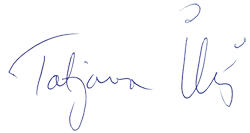 predsjednica Povjerenstva za izdavačku djelatnost Akademije za umjetnost i kulturu u OsijekuU Osijeku 15. ožujka 2021.